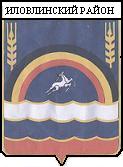 П О С Т А Н О В Л Е Н И ЕАДМИНИСТРАЦИИ ИЛОВЛИНСКОГО МУНИЦИПАЛЬНОГО РАЙОНАВОЛГОГРАДСКОЙ ОБЛАСТИот               2018 г.      №  О внесении изменений в  Постановление администрации Иловлинского муниципального района от 06.11.2014 года № 1252 «Об утверждении Положения «О межведомственной комиссии по противодействию коррупции в Иловлинском муниципальном районе и ее составе»        В соответствии с Федеральным законом «О противодействии коррупции» от 25.12.2008 года № 273-ФЗ, Указом Президента Российской Федерации от 11.04.2014 года № 226 «О национальном плане противодействия коррупции на 2014-2015 годы», в связи с кадровыми изменениями в ОМВД России «Иловлинский», также на основании письма и.о. руководителя Иловлинского  межрайонного следственного отдела СУ СК России по Волгоградской области А.В. Андронова администрация Иловлинского муниципального района п о с т а н о в л я е т: 1. Внести в Постановление администрации Иловлинского муниципального района от 06.11.2014 года № 1252 «Об утверждении Положения «О межведомственной комиссии по противодействию коррупции в Иловлинском муниципальном районе и ее составе» следующие изменения:1.1. Утвердить состав межведомственной комиссии по противодействию коррупции в Иловлинском муниципальном районе в новой редакции согласно приложению к настоящему постановлению; 2. Настоящее постановление вступает в силу со дня его подписания и подлежит обнародованию. 3.Контроль за исполнением настоящего постановления оставляю за собой.Глава администрации Иловлинского муниципального района                                                                         И.С.ГельУТВЕРЖДЕНО							постановлением администрации							Иловлинского муниципального							района от _______г. № _______С О С Т А Вмежведомственной комиссии по противодействию коррупции в Иловлинском  муниципальном районеГель                              	- Глава администрации Иловлинского Иван Степанович                     муниципального района,				          Председатель комиссии;                                                                                            Потапова Юлия                     - консультант Правового отдела админист-Александровна                        рации Иловлинского муниципального                                                  района, секретарь комиссииЧЛЕНЫ КОМИССИИ:   Попов                     	         - первый заместитель Главы администрации   Олег Юрьевич                         Иловлинского муниципального района,                                                     заместитель Председателя комиссии;                  Бурдыко                                   - заместитель Главы администрацииНиколай Владимирович         Иловлинского муниципального района;      Шевырева                                 - управляющий делами администрацииЛидия Александровна             Иловлинского муниципального района;Солохин                                   - прокурор Иловлинского района,Андрей Николаевич		 младший советник юстиции                                                   (по согласованию);Андронов                                - и.о. руководителя Иловлинского межрайонного     Александр Валерьевич           следственного отдела Следственного 				          Управления Следственного комитета 			  	          Российской Федерации по Волгоградской 		Области, старший лейтенант юстиции					(по согласованию); Тарасов Александр Сергеевич                                - помощник начальника  Отдела                                                     МВД России по Иловлинскому                                                      району Волгоградской области - начальник                                                            Отделения по работе                                                      с личным составом Отдела МВД                                                       России по Иловлинскому району                                                     подполковник внутренней службы,                                                    (по согласованию)Потоловский Сергей Юрьевич - сотрудник подразделения Управления                                                                   Федеральной службы безопасности Российской                                                      Федерации     по     Волгоградской     области,                                                     оперативно обеспечивающего Иловлинский                                                     муниципальный   район (по согласованию);Бобылев   			          - председатель Иловлинского районного Владимир Алексеевич		отделения Волгоградского регионального					отделения Всероссийской общественной					организации ветеранов войны, труда и					правоохранительных органов 					(по согласованию);Яваева 				- председатель Иловлинской районной Мария Николаевна		общественной организации «Всероссийское					общество инвалидов					(по согласованию)Управляющий делами администрацииИловлинского муниципального района                                    Л.А. Шевырева   